DÖNEM PROJESİ TESLİMİ İLK KONTROL FORMUProgramı: Tezsiz Yüksek Lisans                                                                                   Tam      Eksik                                                                                                                                           * Form doldurulduktan sonra Tezsiz Yüksek Lisans Öğrencisi ve Danışman tarafından imzalanmalıdır. ** Dönem Projesinin son şeklini kontrol eden Enstitü Yetkilisi tarafından imzalanmalıdır.                                                                                                                                Teslim Tarihi:       /       /   Öğrenci No:                                                                                   Danışman                                                Adı Soyadı:                                                                     Unvan, Adı Soyadı:                                             İmza*                                                                                             İmza*                                                                                                                                                                             İlk Kontrol Tarihi:       /       /Kontrol eden Enstitü YetkilisiAdı Soyadı:İmza**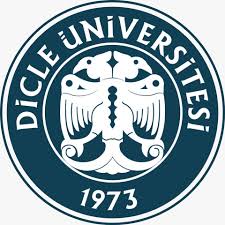                               TÜRKİYE CUMHURİYETİ                                 DİCLE ÜNİVERSİTESİ                        SAĞLIK BİLİMLERİ ENSTİTÜSÜ1.Spiralli Dönem Projesi Örneği (1 adet) 1.1.Spiralli Dönem Projesi Örneğinin tüm içeriğini kapsayan Word formatında hazırlanmış 1 adet CD2.Biçim ve Yazım Standartları3.İçerik Standartları3.1.Ön Sayfalar 3.1.1.Dış Kapak           3.1.2.İç Kapak            3.1.3.Onay Sayfası Jüri İsimleri 3.1.4.Beyan (İmzalanmış olmalı)                        3.1.5.Teşekkür ve Destekleyen Kurum (varsa)    3.1.6.İçindekiler           3.1.7.Kısaltma ve Simgeler Dizini           3.1.8.Şekil, Resim ve Tablolar Dizini           3.2.Dönem Projesi metni3.2.1.Türkçe Özet 3.2.1.1.Dönem Projesi Adı (bold)3.2.1.2.Öğrencinin Adı ve Soyadı, Danışmanın Adı ve Soyadı, Anabilim Dalı3.2.1.3.Amaç, Gereç ve Yöntem, Bulgular ve Sonuç alt başlıklarını içeren Türkçe Özet metni            3.2.1.4.Anahtar Sözcükler            3.2.1.5.Türkçe Özetin tamamı 250 kelime mi?        3.2.2.İngilizce Özet (Abstract)  3.2.2.1.Title of Semester Project (bold)3.2.2.2.Student’s Surname and Name, Adviser of Semester Project, Department3.2.2.3.Aim, Material and Method, Results, Conclusion alt başlıklarını içeren İngilizce Özet metni3.2.2.4.Key Words          3.2.3.Giriş ve Amaç            3.2.4.Genel Bilgiler            3.2.5.Gereç ve Yöntem           3.2.6.Bulgular            3.2.7.Tartışma   3.2.8.Sonuç   3.2.9.Kaynaklar  3.2.9.1.Kaynaklar dizininin kurallara uygun yazılması        3.2.9.2.Metin içindeki kaynakların kurallara uygun kullanılması      3.2.10.Özgeçmiş           3.2.11.Ekler (varsa)3.2.12.Dönem Projesinin spiralli örneğinin sonuna eklenmiş Dönem Projesi Savunma Sınavı Öncesi Orijinallik Raporu  